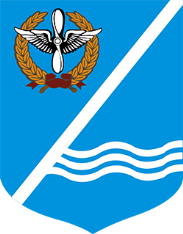 Совет Качинского муниципального округа города СевастополяРЕШЕНИЕ№ 8/28Об утверждении отчета об исполнении бюджета внутригородского муниципального образования города Севастополя Качинский муниципальный округ за 2021 годВ соответствии с п. 5 ст. 264.2 Бюджетного кодекса Российской Федерации, ст. 28 Федерального Закона от 16.10.2003 № 131-ФЗ «Об общих принципах организации местного самоуправления в Российской Федерации», Уставом Качинского муниципального округа, руководствуясь Положением о бюджетном процессе во внутригородском муниципальном образовании города Севастополя Качинский муниципальный округ, утвержденным решением Совета Качинского муниципального округа от 19.11.2021. № 4/15, Совет Качинского муниципального округаСовет Качинского муниципального округаР Е Ш И Л:1. Утвердить отчет об исполнении бюджета внутригородского муниципального образования города Севастополя Качинский муниципальный округ за 2021 год:1.1. По доходам бюджета внутригородского муниципального образования города Севастополя Качинский муниципальный округ. (Приложение 1);1.2. По расходам бюджета внутригородского муниципального образования города Севастополя Качинский муниципальный округ. (Приложение 2);1.3. По источникам финансирования дефицита бюджета внутригородского муниципального образования города Севастополя Качинский муниципальный округ. (Приложение 3);2. Утвердить отчет об использовании средств резервного фонда бюджета внутригородского муниципального образования города Севастополя Качинский муниципальный округ за 2021 год (Приложение 4);3. Обнародовать настоящее Постановление путем размещения его полного текста на информационном стенде Качинского муниципального округа для официальной информации по адресу: 299804, г. Севастополь, пгт Кача, ул. Нестерова,5 и на сайте Качинского муниципального округа. 4. Решение вступает в силу с момента обнародования. 5. Контроль за исполнением настоящего решения возложить на Главу ВМО Качинский МО, исполняющего полномочия председателя Совета, Главу местной администрации Герасим Н.М.ПРИЛОЖЕНИЕ 2
к  решению Совета Качинского муниципального округа    № 8/28 от 20.05.2022г."Об утверждении отчета об исполнении бюджета внутригородского муниципального образования города Севастополя Качинский муниципальный округ за 2021 годПРИЛОЖЕНИЕ 3
к  решению Совета Качинского муниципального округа    № 8/28 от 20.05.2022г."Об утверждении отчета об исполнении бюджета внутригородского муниципального образования города Севастополя Качинский муниципальный округ за 2021 годПРИЛОЖЕНИЕ 4
к  решению Совета Качинского муниципального округа   № 8/28 от 20.05.2022г."Об утверждении отчета об исполнении бюджета внутригородского муниципального образования города Севастополя Качинский муниципальный округ за 2021 годВ составе раздела 0111 расходов бюджета ВМО Качинский МО на 2021 год были предусмотрены и утверждены средства резервного фонда в сумме 5,10 тыс. руб., средства резервного фонда направляются на финансирование чрезвычайных и непредвиденных ситуаций. В связи с отсутствием чрезвычайных ситуаций средства резервного фонда бюджета ВМО Качинский МО в отчетном периоде не расходовались.Глава ВМО Качинский МО, исполняющий полномочия председателя Совета, Глава местной администрации                                                                       Н.М. ГерасимIII созывVIII  сессия2021 - 2026 гг.  «20» мая  2022 годапгт КачаГлава ВМО Качинский МО, исполняющий полномочия председателя Совета,Глава местной администрацииН.М. ГерасимПРИЛОЖЕНИЕ 1
к  решению Совета Качинского муниципального округа    № 8/28 от 20.05.2022г."Об утверждении отчета об исполнении бюджета внутригородского муниципального образования города Севастополя Качинский муниципальный округ за 2021 годПРИЛОЖЕНИЕ 1
к  решению Совета Качинского муниципального округа    № 8/28 от 20.05.2022г."Об утверждении отчета об исполнении бюджета внутригородского муниципального образования города Севастополя Качинский муниципальный округ за 2021 годОТЧЕТ ОБ ИСПОЛНЕНИИ БЮДЖЕТАОТЧЕТ ОБ ИСПОЛНЕНИИ БЮДЖЕТАОТЧЕТ ОБ ИСПОЛНЕНИИ БЮДЖЕТАОТЧЕТ ОБ ИСПОЛНЕНИИ БЮДЖЕТАОТЧЕТ ОБ ИСПОЛНЕНИИ БЮДЖЕТАОТЧЕТ ОБ ИСПОЛНЕНИИ БЮДЖЕТАКОДЫКОДЫФорма по ОКУД05031170503117на 1 января 2022 г.на 1 января 2022 г.на 1 января 2022 г.Дата01.01.202201.01.2022по ОКПО0039540600395406Наименование
финансового органаМестная администрация Качинского муниципального округаМестная администрация Качинского муниципального округаМестная администрация Качинского муниципального округаГлава по БК950950Наименование публично-правового образованияБюджет Качинского МОБюджет Качинского МОБюджет Качинского МОпо ОКТМО6732000067320000Периодичность:месячная, квартальная, годоваямесячная, квартальная, годоваямесячная, квартальная, годоваяЕдиница измерения:руб.руб.руб.3833831. Доходы бюджета1. Доходы бюджета1. Доходы бюджета1. Доходы бюджета1. Доходы бюджета1. Доходы бюджетаНаименование показателяКод строкиКод дохода по бюджетной классификацииУтвержденные бюджетные назначенияИсполненоНеисполненные назначения% исполнения1234567Доходы бюджета - всего010X47 884 100,0048 968 931,490,00102,27в том числе:273,41НАЛОГОВЫЕ И НЕНАЛОГОВЫЕ ДОХОДЫ010000 10000000000000000999 000,002 731 376,300,00273,41НАЛОГИ НА ПРИБЫЛЬ, ДОХОДЫ010000 10100000000000000443 000,00493 636,380,00111,43Налог на доходы физических лиц010000 10102000010000110443 000,00493 636,380,00111,43Налог на доходы физических лиц с доходов, источником которых является налоговый агент, за исключением доходов, в отношении которых исчисление и уплата налога осуществляются в соответствии со статьями 227, 227.1 и 228 Налогового кодекса Российской Федерации010000 10102010010000110440 000,00486 870,410,00110,65Налог на доходы физических лиц с доходов, источником которых является налоговый агент, за исключением доходов, в отношении которых исчисление и уплата налога осуществляются в соответствии со статьями 227, 227.1 и 228 Налогового кодекса Российской Федерации (сумма платежа (перерасчеты, недоимка и задолженность по соответствующему платежу, в том числе по отмененному)010182 10102010011000110440 000,00486 828,770,00110,64Налог на доходы физических лиц с доходов, источником которых является налоговый агент, за исключением доходов, в отношении которых исчисление и уплата налога осуществляются в соответствии со статьями 227, 227.1 и 228 Налогового кодекса Российской Федерации (пени по соответствующему платежу)010182 101020100121001100,0041,700,00Налог на доходы физических лиц с доходов, источником которых является налоговый агент, за исключением доходов, в отношении которых исчисление и уплата налога осуществляются в соответствии со статьями 227, 227.1 и 228 Налогового кодекса Российской Федерации (суммы денежных взысканий (штрафов) по соответствующему платежу согласно законодательству Российской Федерации)010182 101020100130001100,001,550,00Налог на доходы физических лиц с доходов, источником которых является налоговый агент, за исключением доходов, в отношении которых исчисление и уплата налога осуществляются в соответствии со статьями 227, 227.1 и 228 Налогового кодекса Российской Федерации (прочие поступления)010182 101020100140001100,00-1,610,00Налог на доходы физических лиц с доходов, полученных от осуществления деятельности физическими лицами, зарегистрированными в качестве индивидуальных предпринимателей, нотариусов, занимающихся частной практикой, адвокатов, учредивших адвокатские кабинеты, и других лиц, занимающихся частной практикой в соответствии со статьей 227 Налогового кодекса Российской Федерации010000 10102020010000110500,00964,900,00192,98Налог на доходы физических лиц с доходов, полученных от осуществления деятельности физическими лицами, зарегистрированными в качестве индивидуальных предпринимателей, нотариусов, занимающихся частной практикой, адвокатов, учредивших адвокатские кабинеты, и других лиц, занимающихся частной практикой в соответствии со статьей 227 Налогового кодекса Российской Федерации (сумма платежа (перерасчеты, недоимка и задолженность по соответствующему платежу, в том числе по отмененному)010182 10102020011000110500,00964,230,00192,85Налог на доходы физических лиц с доходов, полученных от осуществления деятельности физическими лицами, зарегистрированными в качестве индивидуальных предпринимателей, нотариусов, занимающихся частной практикой, адвокатов, учредивших адвокатские кабинеты, и других лиц, занимающихся частной практикой в соответствии со статьей 227 Налогового кодекса Российской Федерации (пени по соответствующему платежу)010182 101020200121001100,003,170,00Налог на доходы физических лиц с доходов, полученных от осуществления деятельности физическими лицами, зарегистрированными в качестве индивидуальных предпринимателей, нотариусов, занимающихся частной практикой, адвокатов, учредивших адвокатские кабинеты, и других лиц, занимающихся частной практикой в соответствии со статьей 227 Налогового кодекса Российской Федерации (суммы денежных взысканий (штрафов) по соответствующему платежу согласно законодательству Российской Федерации)010182 101020200130001100,00-2,500,00Налог на доходы физических лиц с доходов, полученных физическими лицами в соответствии со статьей 228 Налогового кодекса Российской Федерации010000 101020300100001102 000,003 727,400,00186,37Налог на доходы физических лиц с доходов, полученных физическими лицами в соответствии со статьей 227 Налогового кодекса Российской Федерации (сумма платежа (перерасчеты, недоимка и задолженность по соответствующему платежу, в том числе по отмененному)010182 101020300110001102 000,003 690,180,00184,51Налог на доходы физических лиц с доходов, полученных физическими лицами в соответствии со статьей 227 Налогового кодекса Российской Федерации (пени по соответствующему платежу)010182 101020300121001100,0037,220,00Налог на доходы физических лиц в виде фиксированных авансовых платежей с доходов, полученных физическими лицами, являющимися иностранными гражданами, осуществляющими трудовую деятельность по найму на основании патента в соответствии со статьей 227.1 Налогового кодекса Российской Федерации010000 10102040010000110500,002 073,670,00414,73Налог на доходы физических лиц в виде фиксированных авансовых платежей с доходов, полученных физическими лицами, являющимися иностранными гражданами, осуществляющими трудовую деятельность по найму на основании патента в соответствии со статьей 227.1 Налогового кодекса Российской Федерации (сумма платежа (перерасчеты, недоимка и задолженность по соответствующему платежу, в том числе по отмененному)010182 10102040011000110500,002 073,670,00414,73НАЛОГИ НА СОВОКУПНЫЙ ДОХОД010000 10500000000000000556 000,002 098 742,180,00377,47Налог, взимаемый в связи с применением патентной системы налогообложения010000 10504000020000110556 000,002 098 742,180,00377,47Налог, взимаемый в связи с применением патентной системы налогообложения, зачисляемый в бюджеты городов федерального значения010000 10504030020000110556 000,002 098 742,180,00377,47Налог, взимаемый в связи с применением патентной системы налогообложения, зачисляемый в бюджеты городов федерального значения (сумма платежа (перерасчеты, недоимка и задолженность по соответствующему платежу, в том числе по отмененному)010182 10504030021000110556 000,002 096 408,800,00377,05Налог, взимаемый в связи с применением патентной системы налогообложения, зачисляемый в бюджеты городов федерального значения (пени по соответствующему платежу)010182 105040300221001100,002 333,380,00ДОХОДЫ ОТ ОКАЗАНИЯ ПЛАТНЫХ УСЛУГ И КОМПЕНСАЦИИ ЗАТРАТ ГОСУДАРСТВА010000 113000000000000000,007 896,000,00Доходы от компенсации затрат государства010000 113020000000001300,007 896,000,00Прочие доходы от компенсации затрат государства010000 113029900000001300,007 896,000,00Прочие доходы от компенсации затрат бюджетов внутригородских муниципальных образований городов федерального значения010950 113029930300001300,007 896,000,00ШТРАФЫ, САНКЦИИ, ВОЗМЕЩЕНИЕ УЩЕРБА010000 116000000000000000,00131 101,740,00Административные штрафы, установленные законами субъектов Российской Федерации об административных правонарушениях010000 116020000200001400,0051 468,390,00Административные штрафы, установленные законами субъектов Российской Федерации об административных правонарушениях, за нарушение законов и иных нормативных правовых актов субъектов Российской Федерации010000 116020100200001400,0051 468,390,00Административные штрафы, установленные законами субъектов Российской Федерации об административных правонарушениях, за нарушение законов и иных нормативных правовых актов субъектов Российской Федерации (зачисляемые в бюджеты внутригородских муниципальных образований)010950 116020100200011400,0051 468,390,00Штрафы, неустойки, пени, уплаченные в соответствии с законом или договором в случае неисполнения или ненадлежащего исполнения обязательств перед государственным (муниципальным) органом, органом управления государственным внебюджетным фондом, казенным учреждением, Центральным банком Российской Федерации, иной организацией, действующей от имени Российской Федерации010000 116070000000001400,0079 633,350,00Штрафы, неустойки, пени, уплаченные в случае просрочки исполнения поставщиком (подрядчиком, исполнителем) обязательств, предусмотренных государственным (муниципальным) контрактом010000 116070100000001400,007 490,810,00Штрафы, неустойки, пени, уплаченные в случае просрочки исполнения поставщиком (подрядчиком, исполнителем) обязательств, предусмотренных муниципальным контрактом, заключенным муниципальным органом, казенным учреждением внутригородского муниципального образования города федерального значения (муниципальным)010950 116070100300001400,007 490,810,00Иные штрафы, неустойки, пени, уплаченные в соответствии с законом или договором в случае неисполнения или ненадлежащего исполнения обязательств перед государственным (муниципальным) органом, казенным учреждением, Центральным банком Российской Федерации, государственной корпорацией010000 116070900000001400,0072 142,540,00Иные штрафы, неустойки, пени, уплаченные в соответствии с законом или договором в случае неисполнения или ненадлежащего исполнения обязательств перед муниципальным органом, (муниципальным казенным учреждением) внутригородского муниципального образования города федерального значения010950 116070900300001400,0072 142,540,00БЕЗВОЗМЕЗДНЫЕ ПОСТУПЛЕНИЯ010000 2000000000000000046 885 100,0046 237 555,19647 544,8198,62БЕЗВОЗМЕЗДНЫЕ ПОСТУПЛЕНИЯ ОТ ДРУГИХ БЮДЖЕТОВ БЮДЖЕТНОЙ СИСТЕМЫ РОССИЙСКОЙ ФЕДЕРАЦИИ010000 2020000000000000046 885 100,0046 237 555,19647 544,8198,62Дотации бюджетам бюджетной системы Российской Федерации010000 2021000000000015010 652 200,0010 652 200,000,00100,00Дотации на выравнивание бюджетной обеспеченности010000 2021500100000015010 652 200,0010 652 200,000,00100,00Дотации бюджетам внутригородских муниципальных образований городов федерального значения на выравнивание бюджетной обеспеченности из бюджета субъекта Российской Федерации010950 2021500103000015010 652 200,0010 652 200,000,00100,00Субсидии бюджетам бюджетной системы Российской Федерации (межбюджетные субсидии)010000 20220000000000150941 000,00941 000,000,00100,00Субсидии бюджетам на финансовое обеспечение отдельных полномочий010000 20229998000000150941 000,00941 000,000,00100,00Субсидии бюджетам внутригородских муниципальных образований городов федерального значения на финансовое обеспечение отдельных полномочий010950 20229998030000150941 000,00941 000,000,00100,00Субвенции бюджетам бюджетной системы Российской Федерации010000 2023000000000015035 291 900,0034 644 355,19647 544,8198,17Субвенции местным бюджетам на выполнение передаваемых полномочий субъектов Российской Федерации010000 2023002400000015035 291 900,0034 644 355,19647 544,8198,17Субвенции бюджетам внутригородских муниципальных образований городов федерального значения на выполнение передаваемых полномочий субъектов Российской Федерации010950 2023002403000015035 291 900,0034 644 355,19647 544,8198,17Глава ВМО Качинский МО, исполняющий полномочия председателя Совета,Глава местной администрации                                       Н.М. Герасим2. Расходы бюджета2. Расходы бюджета2. Расходы бюджета2. Расходы бюджета2. Расходы бюджета2. Расходы бюджетаНаименование показателяКод строкиКод расхода по бюджетной классификацииУтвержденные бюджетные назначенияИсполненоНеисполненные назначения% исполнения1234567Расходы бюджета – всего200X47 884 100,0047 184 126,44699 973,5698,54в том числе:98,38ОБЩЕГОСУДАРСТВЕННЫЕ ВОПРОСЫ200000 0100 0000000000 00013 972 100,0013 745 910,36226 189,6498,38Функционирование высшего должностного лица субъекта Российской Федерации и муниципального образования200000 0102 0000000000 0001 539 700,001 539 301,48398,5299,97Функционирование высшего должностного лица муниципального образования200000 0102 7100000000 0001 539 700,001 539 301,48398,5299,97Функционирование высшего должностного лица муниципального образования200000 0102 71Б0000000 0001 539 700,001 539 301,48398,5299,97Глава муниципального образования200000 0102 71Б0071010 0001 539 700,001 539 301,48398,5299,97Расходы на выплаты персоналу в целях обеспечения выполнения функций государственными (муниципальными) органами, казенными учреждениями, органами управления государственными внебюджетными фондами200000 0102 71Б0071010 1001 539 700,001 539 301,48398,5299,97Расходы на выплаты персоналу государственных (муниципальных) органов200000 0102 71Б0071010 1201 539 700,001 539 301,48398,5299,97Фонд оплаты труда государственных (муниципальных) органов200950 0102 71Б0071010 1211 119 000,001 118 972,0727,93100,00Иные выплаты персоналу государственных (муниципальных) органов, за исключением фонда оплаты труда200950 0102 71Б0071010 12288 000,0087 928,0072,0099,92Взносы по обязательному социальному страхованию на выплаты денежного содержания и иные выплаты работникам государственных (муниципальных) органов200950 0102 71Б0071010 129332 700,00332 401,41298,5999,91Функционирование Правительства Российской Федерации, высших исполнительных органов государственной власти субъектов Российской Федерации, местных администраций200000 0104 0000000000 00011 024 000,0010 856 037,35167 962,6598,48Муниципальная программа «Благоустройство территории внутригородского муниципального образования города Севастополя Качинский муниципальный округ"200000 0104 3300000000 0002 645 000,002 523 398,79121 601,2195,40Обеспечение деятельности муниципальных служащих органов местного самоуправления внутригородского муниципального образования, обеспечивающих выполнение мероприятий в сфере благоустройства на территории внутригородского муниципального образования за счет средств бюджета города Севастополя200000 0104 3310000000 0002 645 000,002 523 398,79121 601,2195,40Расходы на обеспечение деятельности муниципальных служащих местной администрации внутригородского муниципального образования города Севастополя Качинский муниципальный округ, исполняющих переданные отдельные государственные полномочия в сфере благоустройства, за счет средств субвенции из бюджета города Севастополя200000 0104 3310071941 0002 645 000,002 523 398,79121 601,2195,40Расходы на выплаты персоналу в целях обеспечения выполнения функций государственными (муниципальными) органами, казенными учреждениями, органами управления государственными внебюджетными фондами200000 0104 3310071941 1002 153 600,002 153 309,16290,8499,99Расходы на выплаты персоналу государственных (муниципальных) органов200000 0104 3310071941 1202 153 600,002 153 309,16290,8499,99Фонд оплаты труда государственных (муниципальных) органов200950 0104 3310071941 1211 659 600,001 659 567,2032,80100,00Взносы по обязательному социальному страхованию на выплаты денежного содержания и иные выплаты работникам государственных (муниципальных) органов200950 0104 3310071941 129494 000,00493 741,96258,0499,95Закупка товаров, работ и услуг для обеспечения государственных (муниципальных) нужд200000 0104 3310071941 200491 400,00370 089,63121 310,3775,31Иные закупки товаров, работ и услуг для обеспечения государственных (муниципальных) нужд200000 0104 3310071941 240491 400,00370 089,63121 310,3775,31Прочая закупка товаров, работ и услуг200950 0104 3310071941 244491 400,00370 089,63121 310,3775,31Функционирование исполнительно-распорядительного органа внутригородского муниципального образования (местной администрации)200000 0104 7300000000 0008 379 000,008 332 638,5646 361,4499,45Обеспечение функционирования исполнительно-распорядительного органа внутригородского муниципального образования (местной администрации)200000 0104 73Б0000000 0008 379 000,008 332 638,5646 361,4499,45Обеспечение деятельности местной администрации внутригородского муниципального образования для решения вопросов местного значения.200000 0104 73Б0071010 0008 379 000,008 332 638,5646 361,4499,45Расходы на выплаты персоналу в целях обеспечения выполнения функций государственными (муниципальными) органами, казенными учреждениями, органами управления государственными внебюджетными фондами200000 0104 73Б0071010 1007 491 200,007 490 336,98863,0299,99Расходы на выплаты персоналу государственных (муниципальных) органов200000 0104 73Б0071010 1207 491 200,007 490 336,98863,0299,99Фонд оплаты труда государственных (муниципальных) органов200950 0104 73Б0071010 1215 771 300,005 770 807,77492,2399,99Взносы по обязательному социальному страхованию на выплаты денежного содержания и иные выплаты работникам государственных (муниципальных) органов200950 0104 73Б0071010 1291 719 900,001 719 529,21370,7999,98Закупка товаров, работ и услуг для обеспечения государственных (муниципальных) нужд200000 0104 73Б0071010 200867 800,00834 151,5833 648,4296,12Иные закупки товаров, работ и услуг для обеспечения государственных (муниципальных) нужд200000 0104 73Б0071010 240867 800,00834 151,5833 648,4296,12Прочая закупка товаров, работ и услуг200950 0104 73Б0071010 244617 800,00609 440,688 359,3298,65Закупка энергетических ресурсов200950 0104 73Б0071010 247250 000,00224 710,9025 289,1089,88Иные бюджетные ассигнования200000 0104 73Б0071010 80020 000,008 150,0011 850,0040,75Исполнение судебных актов200000 0104 73Б0071010 8307 800,007 715,0085,0098,91Исполнение судебных актов Российской Федерации и мировых соглашений по возмещению причиненного вреда200950 0104 73Б0071010 8317 800,007 715,0085,0098,91Уплата налогов, сборов и иных платежей200000 0104 73Б0071010 85012 200,00435,0011 765,003,57Уплата налога на имущество организаций и земельного налога200950 0104 73Б0071010 8512 200,000,002 200,000,00Уплата прочих налогов, сборов200950 0104 73Б0071010 8521 000,00435,00565,0043,50Уплата иных платежей200950 0104 73Б0071010 8539 000,000,009 000,000,00Обеспечение проведения выборов и референдумов200000 0107 0000000000 000941 000,00941 000,000,00100,00Обеспечение проведения выборов и референдумов во внутригородском муниципальном образовании200000 0107 7600000000 000941 000,00941 000,000,00100,00Обеспечение проведения выборов в представительные органы Качинского муниципального округа200000 0107 76Б0000000 000941 000,00941 000,000,00100,00Иные бюджетные ассигнования200000 0107 76Б0072921 000941 000,00941 000,000,00100,00Иные бюджетные ассигнования200000 0107 76Б0072921 800941 000,00941 000,000,00100,00Специальные расходы200950 0107 76Б0072921 880941 000,00941 000,000,00100,00Резервные фонды200000 0111 0000000000 0005 100,000,005 100,000,00Резервный фонд, предусмотренный в бюджете внутригородского муниципального образования200000 0111 7400000000 0005 100,000,005 100,000,00Резервный фонд местной администрации200000 0111 74Б0000000 0005 100,000,005 100,000,00Резервный фонд, предусмотренный в бюджете внутригородского муниципального образования200000 0111 74Б0071010 0005 100,000,005 100,000,00Иные бюджетные ассигнования200000 0111 74Б0071010 8005 100,000,005 100,000,00Резервные средства200950 0111 74Б0071010 8705 100,000,005 100,000,00Другие общегосударственные вопросы200000 0113 0000000000 000462 300,00409 571,5352 728,4788,59Муниципальная программа "Управление и содержание муниципального имущества внутригородского муниципального образования Качинский муниципальный округ"200000 0113 3400000000 000245 000,00245 000,000,00100,00Управление и содержание муниципального имущества внутригородского муниципального образования Качинский муниципальный округ200000 0113 3410000000 000245 000,00245 000,000,00100,00Реализация мероприятий, направленных на управление и содержание муниципального имущества внутригородского муниципального образования Качинский муниципальный округ200000 0113 3410072010 000245 000,00245 000,000,00100,00Закупка товаров, работ и услуг для обеспечения государственных (муниципальных) нужд200000 0113 3410072010 200245 000,00245 000,000,00100,00Иные закупки товаров, работ и услуг для обеспечения государственных (муниципальных) нужд200000 0113 3410072010 240245 000,00245 000,000,00100,00Прочая закупка товаров, работ и услуг200950 0113 3410072010 244245 000,00245 000,000,00100,00Ведение похозяйственных книг в целях учета личных подсобных хозяйств, предоставление выписок из них на территории внутригородского муниципального образования Качинский муниципальный округ200000 0113 7500000000 000217 300,00164 571,5352 728,4775,73Расходы на отдельное государственное полномочие по ведению похозяйственных книг в целях учета личных подсобных хозяйств, предоставлению выписок из них на территории внутригородского муниципального образования за счет средств субвенции из бюджета города Севастополя200000 0113 75Б0000000 000217 300,00164 571,5352 728,4775,73Расходы на отдельное государственное полномочие по ведению похозяйственных книг в целях учета личных подсобных хозяйств, предоставлению выписок из них на территории внутригородского муниципального образования за счет средств субвенции из бюджета города Севастополя200000 0113 75Б0074941 000217 300,00164 571,5352 728,4775,73Закупка товаров, работ и услуг для обеспечения государственных (муниципальных) нужд200000 0113 75Б0074941 200217 300,00164 571,5352 728,4775,73Иные закупки товаров, работ и услуг для обеспечения государственных (муниципальных) нужд200000 0113 75Б0074941 240217 300,00164 571,5352 728,4775,73Прочая закупка товаров, работ и услуг200950 0113 75Б0074941 244217 300,00164 571,5352 728,4775,73НАЦИОНАЛЬНАЯ БЕЗОПАСНОСТЬ И ПРАВООХРАНИТЕЛЬНАЯ ДЕЯТЕЛЬНОСТЬ200000 0300 0000000000 000100 000,00100 000,000,00100,00Другие вопросы в области национальной безопасности и правоохранительной деятельности200000 0314 0000000000 000100 000,00100 000,000,00100,00Муниципальная программа "Участие в профилактике терроризма и экстремизма, а также минимизации и ликвидации последствий проявления терроризма и экстремизма на территории внутригородского муниципального образования города Севастополя Качинского муниципального округа"200000 0314 3200000000 000100 000,00100 000,000,00100,00Профилактика терроризма и экстремизма200000 0314 3210000000 000100 000,00100 000,000,00100,00Реализация мероприятий, направленных на профилактику терроризма, экстремизма, минимализацию и ликвидацию последствий проявления терроризма и экстремизма на территории муниципального образования200000 0314 3210072010 000100 000,00100 000,000,00100,00Закупка товаров, работ и услуг для обеспечения государственных (муниципальных) нужд200000 0314 3210072010 200100 000,00100 000,000,00100,00Иные закупки товаров, работ и услуг для обеспечения государственных (муниципальных) нужд200000 0314 3210072010 240100 000,00100 000,000,00100,00Прочая закупка товаров, работ и услуг200950 0314 3210072010 244100 000,00100 000,000,00100,00ЖИЛИЩНО-КОММУНАЛЬНОЕ ХОЗЯЙСТВО200000 0500 0000000000 00032 429 600,0031 956 384,87473 215,1398,54Благоустройство200000 0503 0000000000 00032 429 600,0031 956 384,87473 215,1398,54Муниципальная программа «Благоустройство территории внутригородского муниципального образования города Севастополя Качинский муниципальный округ"200000 0503 3300000000 00032 429 600,0031 956 384,87473 215,1398,54Мероприятия, направленные на санитарную очистку территории внутригородского муниципального образования200000 0503 3300200000 0006 674 400,006 673 038,301 361,7099,98Расходы на отдельное государственное полномочие по реализации мероприятий по санитарной очистке территории внутригородского муниципального образования за счет средств субвенции из бюджета города Севастополя200000 0503 3300271941 0006 674 400,006 673 038,301 361,7099,98Закупка товаров, работ и услуг для обеспечения государственных (муниципальных) нужд200000 0503 3300271941 2006 674 400,006 673 038,301 361,7099,98Иные закупки товаров, работ и услуг для обеспечения государственных (муниципальных) нужд200000 0503 3300271941 2406 674 400,006 673 038,301 361,7099,98Прочая закупка товаров, работ и услуг200950 0503 3300271941 2446 674 400,006 673 038,301 361,7099,98Мероприятия, направленные на создание, содержание зеленых насаждений, обеспечению ухода за ними на территории внутригородского муниципального образования200000 0503 3300400000 0005 415 500,005 368 222,0447 277,9699,13Расходы на отдельное государственное полномочие по реализации мероприятий по созданию, содержанию зеленых насаждений, обеспечению ухода за ними на территории внутригородского муниципального образования за счет средств субвенции из бюджета города Севастополя200000 0503 3300471941 0005 415 500,005 368 222,0447 277,9699,13Закупка товаров, работ и услуг для обеспечения государственных (муниципальных) нужд200000 0503 3300471941 2005 415 500,005 368 222,0447 277,9699,13Иные закупки товаров, работ и услуг для обеспечения государственных (муниципальных) нужд200000 0503 3300471941 2405 415 500,005 368 222,0447 277,9699,13Прочая закупка товаров, работ и услуг200950 0503 3300471941 2445 415 500,005 368 222,0447 277,9699,13Мероприятия, направленные на создание, приобретение, установку, текущему ремонту и реконструкции элементов благоустройства на территории внутригородского муниципального образования200000 0503 3300500000 0008 165 300,008 118 306,5146 993,4999,42Расходы на отдельное государственное полномочие по реализации мероприятий по созданию, приобретению, установке, текущему ремонту и реконструкции элементов благоустройства на территории внутригородского муниципального образования за счет средств субвенции из бюджета города Севастополя200000 0503 3300571941 0008 165 300,008 118 306,5146 993,4999,42Закупка товаров, работ и услуг для обеспечения государственных (муниципальных) нужд200000 0503 3300571941 2008 165 300,008 118 306,5146 993,4999,42Иные закупки товаров, работ и услуг для обеспечения государственных (муниципальных) нужд200000 0503 3300571941 2408 165 300,008 118 306,5146 993,4999,42Прочая закупка товаров, работ и услуг200950 0503 3300571941 2448 165 300,008 118 306,5146 993,4999,42Мероприятия, направленные на благоустройство площадок для установки контейнеров для сбора твердых коммунальных отходов на территории внутригородского муниципального образования200000 0503 3300600000 000946 100,00909 735,4136 364,5996,16Расходы на отдельное государственное полномочие по реализации мероприятий по благоустройству площадок для установки контейнеров для сбора твердых коммунальных отходов на территории внутригородского муниципального образования за счет средств субвенции из бюджета города Севастополя200000 0503 3300671941 000946 100,00909 735,4136 364,5996,16Закупка товаров, работ и услуг для обеспечения государственных (муниципальных) нужд200000 0503 3300671941 200946 100,00909 735,4136 364,5996,16Иные закупки товаров, работ и услуг для обеспечения государственных (муниципальных) нужд200000 0503 3300671941 240946 100,00909 735,4136 364,5996,16Прочая закупка товаров, работ и услуг200950 0503 3300671941 244946 100,00909 735,4136 364,5996,16Мероприятия, направленные на обустройство и ремонт тротуаров на территории внутригородского муниципального образования200000 0503 3300700000 000430 000,00399 847,3830 152,6292,99Расходы на отдельное государственное полномочие по реализации мероприятий по обустройству и ремонт тротуаров на территории внутригородского муниципального образования за счет средств субвенции из бюджета города Севастополя200000 0503 3300771941 000430 000,00399 847,3830 152,6292,99Закупка товаров, работ и услуг для обеспечения государственных (муниципальных) нужд200000 0503 3300771941 200430 000,00399 847,3830 152,6292,99Иные закупки товаров, работ и услуг для обеспечения государственных (муниципальных) нужд200000 0503 3300771941 240430 000,00399 847,3830 152,6292,99Прочая закупка товаров, работ и услуг200950 0503 3300771941 244430 000,00399 847,3830 152,6292,99Мероприятия, направленные на обустройство и содержание спортивных и детских игровых площадок (комплексов) на территории внутригородского муниципального образования200000 0503 3300800000 0006 861 900,006 662 450,86199 449,1497,09Расходы на отдельное государственное полномочие по реализации мероприятий по обустройству и содержанию спортивных и детских игровых площадок (комплексов) на территории внутригородского муниципального образования за счет средств субвенции из бюджета города Севастополя200000 0503 3300871941 0006 861 900,006 662 450,86199 449,1497,09Закупка товаров, работ и услуг для обеспечения государственных (муниципальных) нужд200000 0503 3300871941 2006 861 900,006 662 450,86199 449,1497,09Иные закупки товаров, работ и услуг для обеспечения государственных (муниципальных) нужд200000 0503 3300871941 2406 861 900,006 662 450,86199 449,1497,09Прочая закупка товаров, работ и услуг200950 0503 3300871941 2446 861 900,006 662 450,86199 449,1497,09Мероприятия, направленные на ремонт и содержание внутриквартальных дорог на территории внутригородского муниципального образования200000 0503 3300900000 0001 936 500,001 825 639,28110 860,7294,28Расходы на отдельное государственное полномочие по реализации мероприятий по ремонту и содержанию внутриквартальных дорог на территории внутригородского муниципального образования за счет средств субвенции из бюджета города Севастополя200000 0503 3300971941 0001 936 500,001 825 639,28110 860,7294,28Закупка товаров, работ и услуг для обеспечения государственных (муниципальных) нужд200000 0503 3300971941 2001 936 500,001 825 639,28110 860,7294,28Иные закупки товаров, работ и услуг для обеспечения государственных (муниципальных) нужд200000 0503 3300971941 2401 936 500,001 825 639,28110 860,7294,28Прочая закупка товаров, работ и услуг200950 0503 3300971941 2441 936 500,001 825 639,28110 860,7294,28Мероприятия, направленные на содержание и благоустройство кладбищ на территории внутригородского муниципального образования200000 0503 3301100000 0001 909 200,001 908 481,99718,0199,96Расходы на отдельное государственное полномочие по реализации мероприятий по содержанию и благоустройству кладбищ на территории внутригородского муниципального образования за счет средств субвенции из бюджета города Севастополя200000 0503 3301171941 0001 909 200,001 908 481,99718,0199,96Закупка товаров, работ и услуг для обеспечения государственных (муниципальных) нужд200000 0503 3301171941 2001 909 200,001 908 481,99718,0199,96Иные закупки товаров, работ и услуг для обеспечения государственных (муниципальных) нужд200000 0503 3301171941 2401 909 200,001 908 481,99718,0199,96Прочая закупка товаров, работ и услуг200950 0503 3301171941 2441 909 200,001 908 481,99718,0199,96Мероприятия, направленные на содержание и благоустройство пляжей на территории внутригородского муниципального образования200000 0503 3301200000 00090 700,0090 663,1036,9099,96Расходы на отдельное государственное полномочие по реализации мероприятий по содержанию и благоустройству пляжей на территории внутригородского муниципального образования за счет средств субвенции из бюджета города Севастополя200000 0503 3301271941 00090 700,0090 663,1036,9099,96Закупка товаров, работ и услуг для обеспечения государственных (муниципальных) нужд200000 0503 3301271941 20090 700,0090 663,1036,9099,96Иные закупки товаров, работ и услуг для обеспечения государственных (муниципальных) нужд200000 0503 3301271941 24090 700,0090 663,1036,9099,96Прочая закупка товаров, работ и услуг200950 0503 3301271941 24490 700,0090 663,1036,9099,96КУЛЬТУРА, КИНЕМАТОГРАФИЯ200000 0800 0000000000 000920 000,00919 618,02381,9899,96Культура200000 0801 0000000000 000920 000,00919 618,02381,9899,96Муниципальная программа "Развитие культуры внутригородского муниципального образования города Севастополя Качинский муниципальный округ"200000 0801 1100000000 000920 000,00919 618,02381,9899,96Подпрограмма "Праздники"200000 0801 1110000000 000670 000,00669 630,32369,6899,94Местные праздничные и иные зрелищные мероприятия200000 0801 1110072010 000670 000,00669 630,32369,6899,94Закупка товаров, работ и услуг для обеспечения государственных (муниципальных) нужд200000 0801 1110072010 200670 000,00669 630,32369,6899,94Иные закупки товаров, работ и услуг для обеспечения государственных (муниципальных) нужд200000 0801 1110072010 240670 000,00669 630,32369,6899,94Прочая закупка товаров, работ и услуг200950 0801 1110072010 244670 000,00669 630,32369,6899,94Подпрограмма "Военно-патриотическое воспитание"200000 0801 1120000000 000250 000,00249 987,7012,30100,00Местные военно-патриотические акции и мероприятия200000 0801 1120072010 000250 000,00249 987,7012,30100,00Закупка товаров, работ и услуг для обеспечения государственных (муниципальных) нужд200000 0801 1120072010 200250 000,00249 987,7012,30100,00Иные закупки товаров, работ и услуг для обеспечения государственных (муниципальных) нужд200000 0801 1120072010 240250 000,00249 987,7012,30100,00Прочая закупка товаров, работ и услуг200950 0801 1120072010 244250 000,00249 987,7012,30100,00ФИЗИЧЕСКАЯ КУЛЬТУРА И СПОРТ200000 1100 0000000000 000432 400,00432 213,19186,8199,96Физическая культура200000 1101 0000000000 000432 400,00432 213,19186,8199,96Муниципальная программа "Развитие физической культуры и спорта внутригородского муниципального образования города Севастополя Качинский муниципальный округ"200000 1101 1300000000 000432 400,00432 213,19186,8199,96Подпрограмма "Физическая культура"200000 1101 1310000000 000432 400,00432 213,19186,8199,96Реализация мероприятий, направленных на развитие физкультуры муниципального образования200000 1101 1310072010 000432 400,00432 213,19186,8199,96Закупка товаров, работ и услуг для обеспечения государственных (муниципальных) нужд200000 1101 1310072010 200432 400,00432 213,19186,8199,96Иные закупки товаров, работ и услуг для обеспечения государственных (муниципальных) нужд200000 1101 1310072010 240432 400,00432 213,19186,8199,96Прочая закупка товаров, работ и услуг200950 1101 1310072010 244432 400,00432 213,19186,8199,96СРЕДСТВА МАССОВОЙ ИНФОРМАЦИИ200000 1200 0000000000 00030 000,0030 000,000,00100,00Другие вопросы в области средств массовой информации200000 1204 0000000000 00030 000,0030 000,000,00100,00Муниципальная программа "Информационное общество"200000 1204 2300000000 00030 000,0030 000,000,00100,00Информационная среда200000 1204 2310000000 00030 000,0030 000,000,00100,00Реализация мероприятий, направленных на информирование жителей о деятельности органов местного самоуправления200000 1204 2310072010 00030 000,0030 000,000,00100,00Закупка товаров, работ и услуг для обеспечения государственных (муниципальных) нужд200000 1204 2310072010 20030 000,0030 000,000,00100,00Иные закупки товаров, работ и услуг для обеспечения государственных (муниципальных) нужд200000 1204 2310072010 24030 000,0030 000,000,00100,00Прочая закупка товаров, работ и услуг200950 1204 2310072010 24430 000,0030 000,000,00100,00Результат исполнения бюджета (дефицит/профицит)450X0,001 784 805,05XГлава ВМО Качинский МО, исполняющий полномочия председателя Совета,Глава местной администрации                                       Н.М. Герасим3. Источники финансирования дефицита бюджета3. Источники финансирования дефицита бюджета3. Источники финансирования дефицита бюджета3. Источники финансирования дефицита бюджета3. Источники финансирования дефицита бюджета3. Источники финансирования дефицита бюджетаНаименование показателяКод строкиКод источника финансирования дефицита бюджета по бюджетной классификацииУтвержденные бюджетные назначенияИсполненоНеисполненные назначения123456Источники финансирования дефицита бюджета - всего500X0,00-1 784 805,050,00в том числе:источники внутреннего финансирования бюджета520X0,000,000,00из них:5200,000,000,00источники внешнего финансирования бюджета620X0,000,000,00из них:6200,000,000,00Изменение остатков средств700000 010000000000000000,00-1 784 805,050,00Изменение остатков средств на счетах по учету средств бюджетов700000 010500000000000000,00-1 784 805,050,00увеличение остатков средств, всего710000 01050000000000500-47 884 100,00-49 599 500,79XУвеличение прочих остатков средств бюджетов710000 01050200000000500-47 884 100,00-49 599 500,79XУвеличение прочих остатков денежных средств бюджетов710000 01050201000000510-47 884 100,00-49 599 500,79XУвеличение прочих остатков денежных средств бюджетов внутригородских муниципальных образований городов федерального значения710950 01050201030000510-47 884 100,00-49 599 500,79Xуменьшение остатков средств, всего720000 0105000000000060047 884 100,0047 814 695,74XУменьшение прочих остатков средств бюджетов720000 0105020000000060047 884 100,0047 814 695,74XУменьшение прочих остатков денежных средств бюджетов720000 0105020100000061047 884 100,0047 814 695,74XУменьшение прочих остатков денежных средств бюджетов внутригородских муниципальных образований городов федерального значения720950 0105020103000061047 884 100,0047 814 695,74X700000 010600000000000000,000,000,00710000 010600000000005000,000,00X7100,000,00X720000 010600000000006000,000,00X7200,000,00XГлава местной администрацииН.М. ГерасимН.М. ГерасимГлава местной администрации(подпись)(расшифровка подписи)(расшифровка подписи)Начальник финансово-экономического отделаТ.С. ГладковаТ.С. ГладковаНачальник финансово-экономического отдела(подпись)(расшифровка подписи)(расшифровка подписи)Главный бухгалтерМ.А. БедовскаяМ.А. БедовскаяГлавный бухгалтер(подпись)(расшифровка подписи)(расшифровка подписи)ОТЧЕТОТЧЕТОТЧЕТоб использовании средств резервного фондаоб использовании средств резервного фондаоб использовании средств резервного фондабюджета внутригородского муниципального образования города Севастополя Качинский муниципальный округ за 2021 годбюджета внутригородского муниципального образования города Севастополя Качинский муниципальный округ за 2021 годбюджета внутригородского муниципального образования города Севастополя Качинский муниципальный округ за 2021 годНомер постановленияНаименование расходовСумма (тыс. руб)--0,00Итого за 2021 год0,00